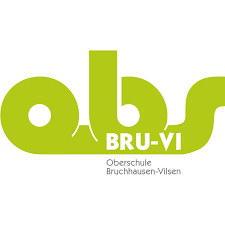 Oberschule Bruchhausen-VilsenOberschule Bruchhausen-VilsenStand: 08.2021Schuleigener Arbeitsplan im Fach:    Kunst                        Schuljahrgang:        6                           Zeitraum, z.B.:Wechsel mit Musik 1./2.Hj.WoStdAngestrebte Kompetenzen (Schwerpunkte)Vereinbartes ThemaBezug zu Methoden- und Medienkonzept (Einführen/Üben von…)Regionale Bezüge/Lernorte und ExperteneinsatzFächerübergreifende Bezüge Sommerferien bis Herbstferienbzw. ZeugnisferienbisOsterferien2Verändern äußere Erscheinungsbilder.Stellen sich selbst oder andere in unterschiedlichen Stimmungen oder Situationen durch den Einsatz von Mimik und Gestik dar.Verwenden Accessoires zur Charakterisierung von Personen.Erkennen und beschreiben charakteristische Merkmale von Menschendarstellungen in Bildern.MenschVeränderung und Variation von (vorgegebenen) MenschendarstellungenBildbeschreibung/Filmbericht/Referat/Steckbrief/Internetrecherche*Schriftliche LeistungCollageBildüberarbeitungFotografierenKunstbetrachtung(Arcimboldo/Magritte)Analysieren und strukturieren themenrelevante Informationen aus MedienangebotenTheaterMusik/Deutsch/Textiles Gestalten: Szenisches Spiel Herbstferien bis Zeugnisferienbzw. OsterferienbisSommerferien2Erproben Farbe kreativ.Setzen deckende und lasierende Maltechniken ein.Untersuchen unterschiedliche Farbnuancen und FarbmischungenBeschreiben und entwerfen Ausdruckswerte von Farbe in eigenen und fremden Bildern.FarbeBildbeschreibung/Filmbericht/Referat/Steckbrief/Internetrecherche*Schriftliche LeistungMuseumWerkenRezeption, Produktion, Reflexion und Präsentation sind grundlegend für den Kompetenzerwerb. Diese Bereiche greifen ineinander und durchdringen alle Themenfelder und Gestaltungsbereiche. Handlungsinitiierende Verben (Operatoren) sind den Schülerinnen und Schülern bekannt zu machen und ihr Gebrauch an verschiedenen Beispielen zu üben (siehe KC)*1 schriftliche Leistung pro HalbjahrRezeption, Produktion, Reflexion und Präsentation sind grundlegend für den Kompetenzerwerb. Diese Bereiche greifen ineinander und durchdringen alle Themenfelder und Gestaltungsbereiche. Handlungsinitiierende Verben (Operatoren) sind den Schülerinnen und Schülern bekannt zu machen und ihr Gebrauch an verschiedenen Beispielen zu üben (siehe KC)*1 schriftliche Leistung pro HalbjahrRezeption, Produktion, Reflexion und Präsentation sind grundlegend für den Kompetenzerwerb. Diese Bereiche greifen ineinander und durchdringen alle Themenfelder und Gestaltungsbereiche. Handlungsinitiierende Verben (Operatoren) sind den Schülerinnen und Schülern bekannt zu machen und ihr Gebrauch an verschiedenen Beispielen zu üben (siehe KC)*1 schriftliche Leistung pro HalbjahrRezeption, Produktion, Reflexion und Präsentation sind grundlegend für den Kompetenzerwerb. Diese Bereiche greifen ineinander und durchdringen alle Themenfelder und Gestaltungsbereiche. Handlungsinitiierende Verben (Operatoren) sind den Schülerinnen und Schülern bekannt zu machen und ihr Gebrauch an verschiedenen Beispielen zu üben (siehe KC)*1 schriftliche Leistung pro HalbjahrRezeption, Produktion, Reflexion und Präsentation sind grundlegend für den Kompetenzerwerb. Diese Bereiche greifen ineinander und durchdringen alle Themenfelder und Gestaltungsbereiche. Handlungsinitiierende Verben (Operatoren) sind den Schülerinnen und Schülern bekannt zu machen und ihr Gebrauch an verschiedenen Beispielen zu üben (siehe KC)*1 schriftliche Leistung pro HalbjahrRezeption, Produktion, Reflexion und Präsentation sind grundlegend für den Kompetenzerwerb. Diese Bereiche greifen ineinander und durchdringen alle Themenfelder und Gestaltungsbereiche. Handlungsinitiierende Verben (Operatoren) sind den Schülerinnen und Schülern bekannt zu machen und ihr Gebrauch an verschiedenen Beispielen zu üben (siehe KC)*1 schriftliche Leistung pro HalbjahrRezeption, Produktion, Reflexion und Präsentation sind grundlegend für den Kompetenzerwerb. Diese Bereiche greifen ineinander und durchdringen alle Themenfelder und Gestaltungsbereiche. Handlungsinitiierende Verben (Operatoren) sind den Schülerinnen und Schülern bekannt zu machen und ihr Gebrauch an verschiedenen Beispielen zu üben (siehe KC)*1 schriftliche Leistung pro Halbjahr